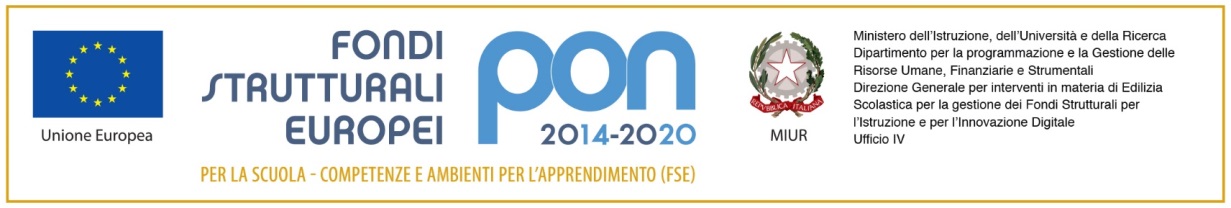 All’attenzione del Dirigente ScolasticoOggetto: 	Domanda di partecipazione ai percorsi formativi del progetto PON 
“La musica e la psicomotricità per costruire traguardi di competenza nella fascia 3-6 anni”Il/La sottoscritto/a_______________________________________________ codice fiscale ______________________nato/ a_____________________________ il ______________ prov.____  e residente  in  _______________________ via______________________________________________   cap_____________ tel/cell.________________________E-mail: ______________________________ genitore dell’alunn____________________________________________della classe __________  dell’Istituto  	CHIEDEdi partecipare alla frequenza del moduloIl sottoscritto dichiara di aver preso visione dell’avviso e di accettarne il contenuto .Masone, _______________________			Firma: _______________________________DICHIARAZIONE DI RESPONSABILITA’ GENITORIALE Il/la sottoscritto/a ______________________________ padre/madre di ___________________________ autorizza il proprio/a figlio/a a partecipare alle attività previste dal Progetto PON – modulo: Educare con la musica – Scuola dell’Infanzia di Campo Ligure per l’anno scolastico 2018/2019 e ad essere ripreso/a, nell’ambito delle attività suddette, con telecamere, macchine fotografiche o altro.Il sottoscritto si impegna a far frequentare il/la proprio/a figlio/a con costanza ed impegno.Autorizza, inoltre, l’Istituto Comprensivo Valle  Stura alla pubblicazione delle immagini, delle riprese video e di eventuali prodotti elaborati durante le attività formative, sul sito internet della Scuola e/o comunque alla loro diffusione nell’ambito della realizzazione di azioni programmate dall’Istituto stesso.  Tutto il materiale prodotto sarà conservato agli atti dell’istituto.Si precisa che l’Istituto depositario dei dati personali, potrà, a richiesta, fornire all’autorità competente del MIUR le informazioni necessarie per le attività di monitoraggio e valutazione del processo formativo a cui è ammesso l'allievo/a. Il sottoscritto avendo ricevuto l’informativa sul trattamento dei dati personali loro e del/la proprio/a figlio/a autorizza codesto Istituto al loro trattamento solo per le finalità connesse con la partecipazione alle attività formative previste dal progetto.Masone, _______________________			Firma: _______________________________Educare con la musica – Scuola dell’Infanzia di Campo Ligure